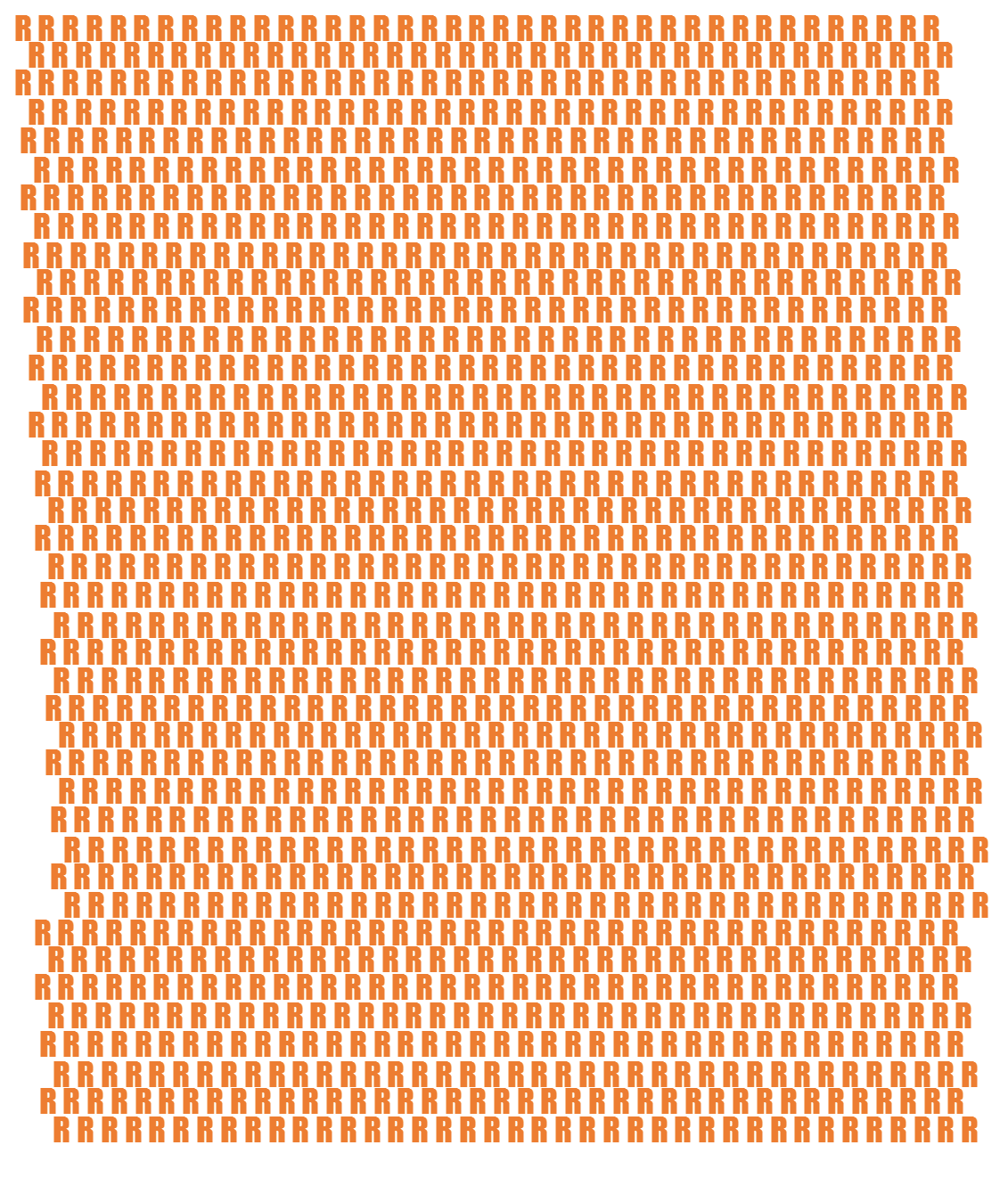 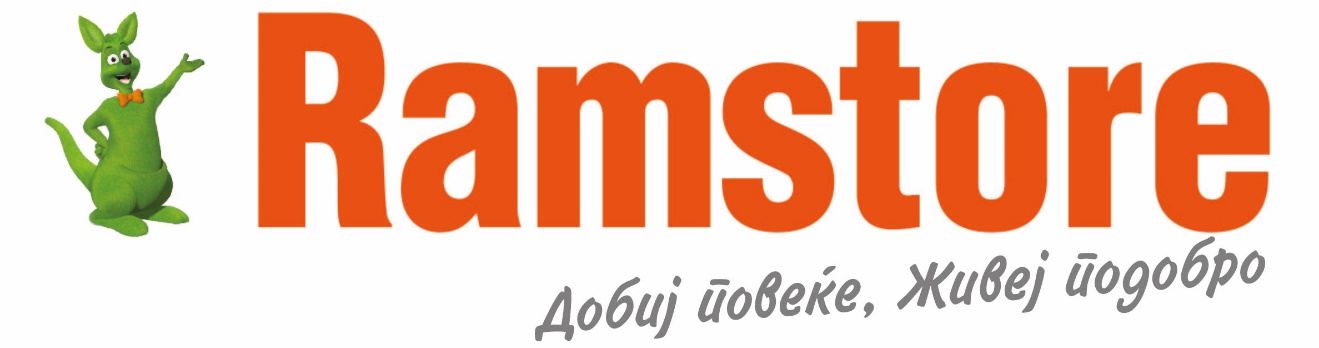 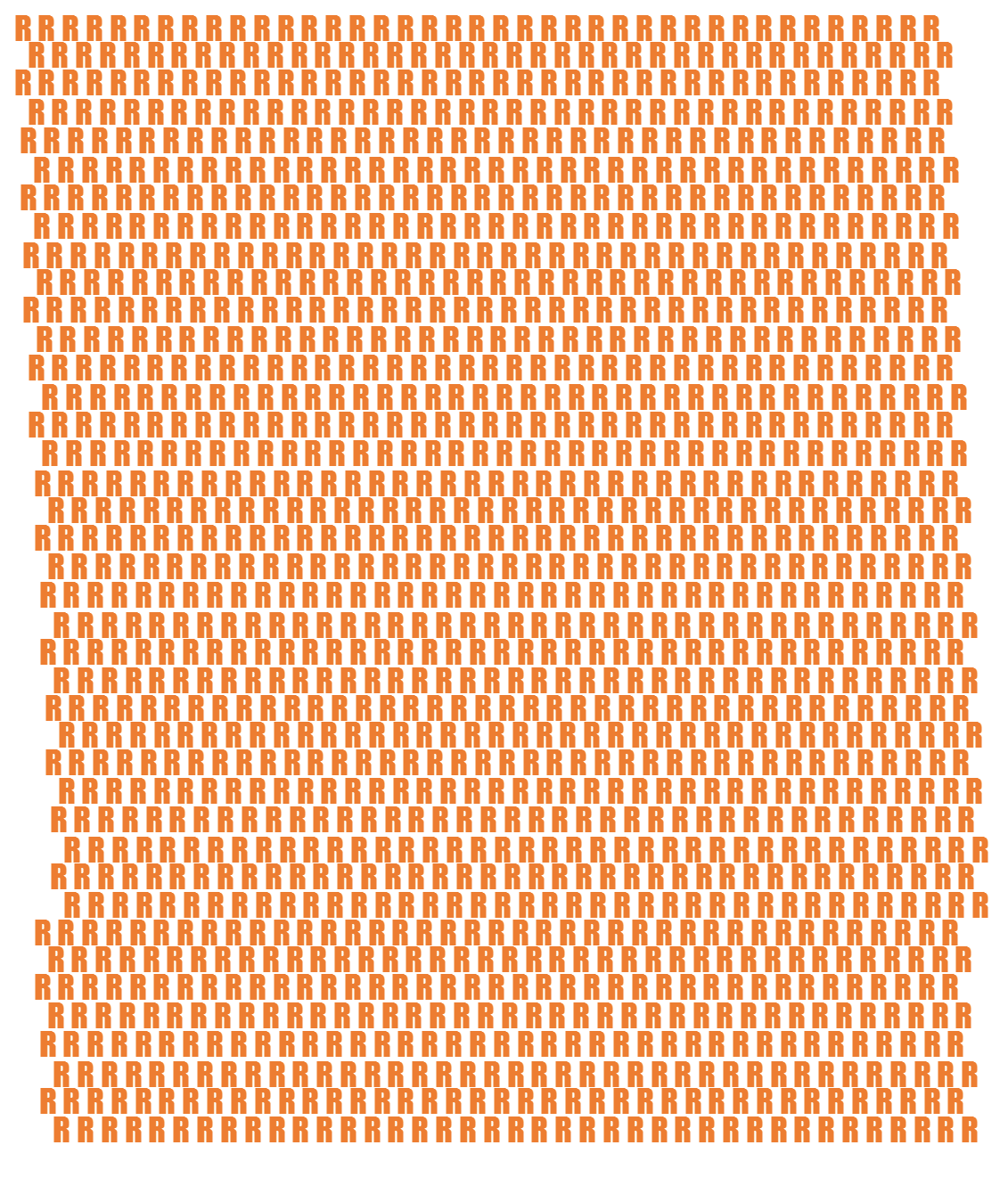 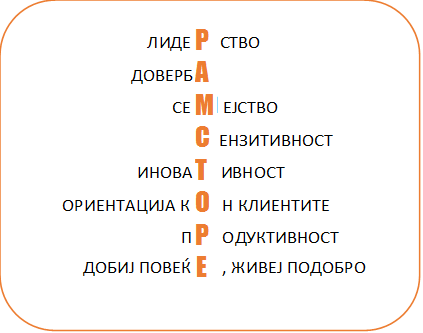 Биди и ти дел од семејството Рамсторе!Испратете ни ја Вашата биографија на: hr@ramstore.com.mk или донесете ја во некој од нашите Рамсторе маркети најкасно до 10.10.2019 година.